Ponuda 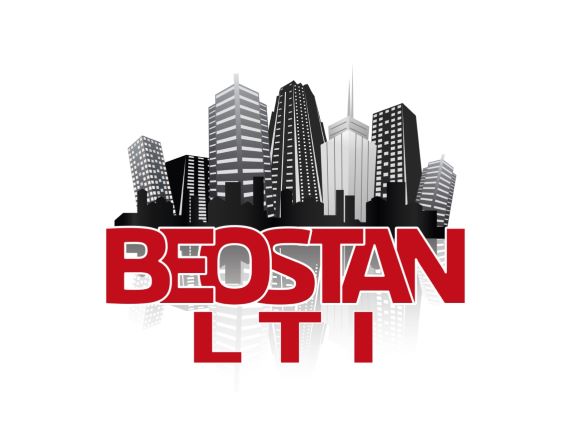 TEKUĆE ODRŽAVANJE + HITNE INTERVENCIJE OPIS USLUGA:Текуће oдржавање. Обухвата све радње на одржавању стамбене зграде чијим извођењем се обезбеђује употребљивост и исправност заједничких делова стамбене зграде, уређаја и инсталација, односно безбедност њеног коришћења(наведено у понуди)и одржавање у оперативном стању предузимањем превентивних и накнадних радњи.Све ове радње се могу поделити у следеће групе и представљају понуду која задовољава законске критеријуме,решава потребу већине стамбених заједница као и управника зграда којима олакшава посао али и представља скуп радњи којим се на повољан начин зграда одржава.На овај начин и са овом понудом се одржавање поверава привредном друштву који ће се тиме бавити а не да се ситуације око текућег одржавања решавају од случаја до случаја додатним ангажманом и сналажљивости управника . 1.ЕЛЕКТРO РАДОВИ -замена сијалица -поправка сијаличних грла -замена плафоњера -замена прекидача -замена аутомата -ситне поправке интерфонског система2.ВОДОИНСТАЛАТЕРСКИ РАДОВИ -дијагностика квара -одгушење канализационе мреже -остали радови на текућем одржавњу(заустављање изливања воде из водоводних цеви ,посатављање шелни...3.БРАВАРСКИ РАДОВИ -подешавање и замена аутомата на улазним вратима -подешавање оквира врата -ситне поправке и замене цилиндра,браве,шарки 4.ХИТНЕ ИНТЕРВЕНЦИЈЕ-Дежурство у периоду од 00-24 -Излазак на објекат у року до 45 минута у било ком делу града-Искључивање воде по потреби и решавање проблема на лицу места уколико је могуће-Излазак на терен и у осталим хитним околностима.ОСТАЛО -редовна провера пп апарата (од стране нашег овлашћеног подизвођача). -чишћење снега и посипање соли (до 50 м2).-кошење траве уз зграду до 50 м2 .Текуће поправке и одржавање се врши по плану и програму одржавања и по примећеним неправилностима и оштећењима ,датим новонасталим ситуацијама.ЦЕНЕ.1.Уколико се текуће одржавање врши преко рачуна СЗ трокови иду од 250,00 рсд по посебном делу.2.Уколико се текуће одржавање врши преко посебних уплатница трошкови се крећу од 300,00 рсд по посебном делу.Za saradnju možete kontaktirati:BEOSTAN LTI dooIvan MedićKontakt telefon-0612448374Telefon CALL CENTRA 0613249884E mail adresa: beostanlti@gmail.com